Załącznik nr 2 – Utrwalenie nazw kolorów 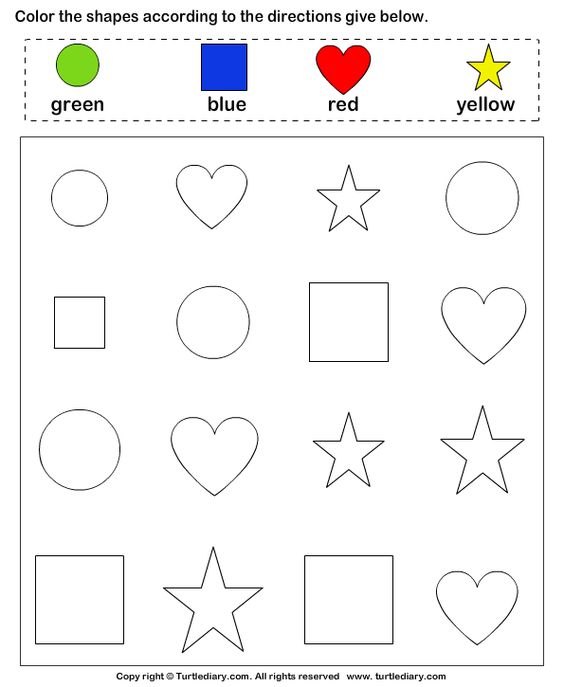 